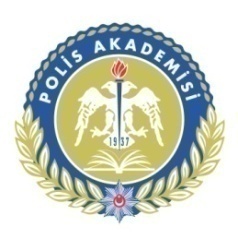 POLİS AKADEMİSİ BAŞKANLIĞIERASMUS ÖĞRENCİ ÖĞRENİM-STAJ HAREKETLİLİĞİ BAŞVURU FORMU (201...-201...)İsim Soyisim:........................................................................	Doğum Yeri:........................................................................Öğrenci No/Şubesi:............................................................	Doğum Tarihi (gün,ay,yıl):.................................................Cinsiyet.............................................................................	Vatandaşlık (Kimlik) No.....................................................Adres (sürekli):................................................................	Acil Durumda Ulaşılabilecek Kişi:.........................................................................................	Ad Soyad: ...................................................................................................................................................................	Adres:..................................................................................Telefon (sürekli):Ev:..................................................................................	……………………………………………………………							Telefon:İş:...................................................................................	Ev:......................................................................................Cep:................................................................................	İş:........................................................................................E-posta:..........................................................................	Cep:....................................................................................Kümülatif Not Ortalaması: .........../100			............/ 4Başvurunuza Aşağıda Belirtilen Belgeleri de Ekleyiniz:Transkript (Geçmiş Yıllar Ders Ortalaması)Başvuru Tarihi									     Başvuru Sahibinin  									                        Adı Soyadı     …./…./20…										 İmzası	Başvuru formunu doldurup çıktısını aldıktan sonra imzalayarak ve varsa KPDS/YDS sınav sonuç belgesi ile Güvenlik Bilimleri Enstitüsü ve Adli Bilimler Enstitüsü Müdürlükleri vasıtasıyla Dışilişkiler ve Uluslararası Eğitim Şube Müdürlüğüne müracaat edeceklerdir.